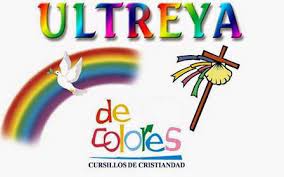 GRACE EPISCOPAL CHURCH4110 S Ridgewood AvenuePort OrangeOctober 14, 2022Begins at 6:00 p.m. with potluck dinnerFollowed with Praise MusicAnd personal testimony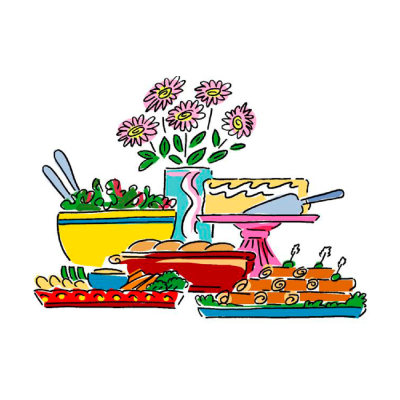 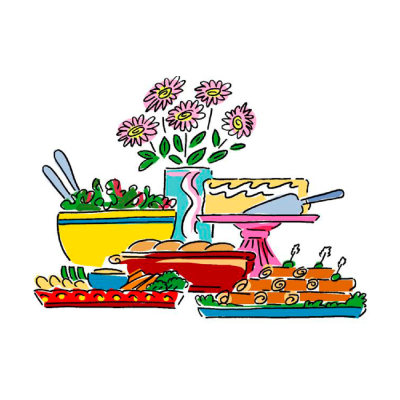 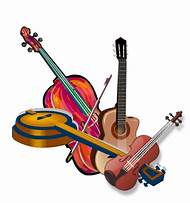 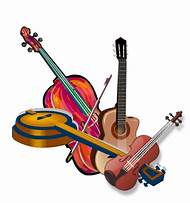 All are welcomeMake a FriendBe a FriendBring a Friend to Christ